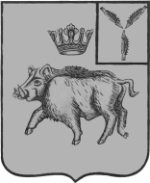 СОВЕТ БАРНУКОВСКОГО МУНИЦИПАЛЬНОГО ОБРАЗОВАНИЯБАЛТАЙСКОГО МУНИЦИПАЛЬНОГО РАЙОНАСАРАТОВСКОЙ ОБЛАСТИШестьдесят второе заседание Совета четвертого созываот 21.03.2022 № 266            с.БарнуковкаО внесении изменений в решениеСовета Барнуковского муниципальногоОбразования от 16.12.2021 № 255« О бюджете Барнуковского муниципального образования на 2022 год»	В соответствии с Бюджетным кодексом Российской Федерации, Федеральным законом от 06.10.2003 № 131-ФЗ «Об общих принципах организации местного самоуправления в Российской Федерации», руководствуясь статьей 22 Устава Барнуковского муниципального образования Балтайского муниципального района Саратовской области, Совет Барнуковского муниципального образования Балтайского муниципального района Саратовской области РЕШИЛ:                                      1. Внести в решение Совета Барнуковского муниципального образования от 16.12.2021 № 255 «О бюджете Барнуковского муниципального образования на 2022 год» ( с изменениями от 07.02.2022г № 259: от 09.03.2022 г № 262) следующие изменения:1.1. Абзац 2 пункта 1 изложить в новой редакции:- общий объем доходов в сумме  10 267 304 рубля;- общий объем расходов в сумме 10 288 717,70 рубля;- объем дефицита бюджета в сумме 21 413,70 рублей.1.2. Приложения № 3,4,5 к решению изложить в новой редакции согласно приложениям № 1-3;2. Настоящее решение вступает в силу со дня его обнародования.3. Контроль за исполнением настоящего решения возложить на постоянную комиссию Совета депутатов по бюджетной политике и налогам.Глава Барнуковскогомуниципального образования                                                   Д.А.Гущин                                                                               Приложение № 1                                                       к решению Совета Барнуковского муниципального                                            образования                                                                                от 21.03.2022 № 266                                                                       Приложение № 3к решению Совета Барнуковского муниципального образования                                                                        от 21.03.2022  №  266  Распределение бюджетных ассигнований по целевым статьям (муниципальным программам поселения и непрограммным направлениям деятельности), группам и подгруппам видов расходов классификации расходов бюджета Барнуковского муниципального образования Балтайского муниципального района Саратовской области на 2022 год                                          Ведомственная структура расходов бюджета Барнуковского муниципального образования Балтайского муниципального района Саратовской области на 2022 год                                          Ведомственная структура расходов бюджета Барнуковского муниципального образования Балтайского муниципального района Саратовской области на 2022 год                                          Ведомственная структура расходов бюджета Барнуковского муниципального образования Балтайского муниципального района Саратовской области на 2022 год                                          Ведомственная структура расходов бюджета Барнуковского муниципального образования Балтайского муниципального района Саратовской области на 2022 год                                          Ведомственная структура расходов бюджета Барнуковского муниципального образования Балтайского муниципального района Саратовской области на 2022 год                                          Ведомственная структура расходов бюджета Барнуковского муниципального образования Балтайского муниципального района Саратовской области на 2022 год                                          Ведомственная структура расходов бюджета Барнуковского муниципального образования Балтайского муниципального района Саратовской области на 2022 год                                          Ведомственная структура расходов бюджета Барнуковского муниципального образования Балтайского муниципального района Саратовской области на 2022 год                                          Ведомственная структура расходов бюджета Барнуковского муниципального образования Балтайского муниципального района Саратовской области на 2022 год                                          Ведомственная структура расходов бюджета Барнуковского муниципального образования Балтайского муниципального района Саратовской области на 2022 годНаименованиеКодРазделПодраз-делЦелевая статьяЦелевая статьяВид расходовВид расходовСумма, руб.Сумма, руб.Администрация Барнуковского муниципального образования47110 288 717,7010 288 717,70Общегосударственные вопросы471012 998 761,862 998 761,86Функционирование высшего должностного лица субъекта Российской Федерации и муниципального образования4710102930 722,00930 722,00Выполнение функций органами местного самоуправления471010281000000008100000000930 722,00930 722,00Глава муниципального образования471010281100000008110000000930 722,00930 722,00Расходы на содержание главы муниципального образования471010281100020028110002002930 722,00930 722,00Расходы на выплаты персоналу в целях обеспечения выполнения функций государственными (муниципальными) органами, казенными учреждениями, органами управления государственными внебюджетными фондами471010281100020028110002002100100930 722,00930 722,00Расходы на выплату персоналу государственных (муниципальных) органов471010281100020028110002002120120930 722,00930 722,00Функционирование Правительства РФ, высших исполнительных органов государственной власти субъектов РФ, местных администраций47101041 606 049,861 606 049,86Выполнение функций органами местного самоуправления4710104810000000081000000001  606 049,861  606 049,86Обеспечение деятельности органов местного самоуправления4710104811000000081100000001 606 049,861 606 049,86Расходы на обеспечение функций центрального аппарата4710104811000210181100021011 606 049,861 606 049,86Расходы на выплаты персоналу в целях обеспечения выполнения функций государственными (муниципальными) органами, казенными учреждениями, органами управления государственными внебюджетными фондами4710104811000210181100021011001001 031 842,661 031 842,66Расходы на выплату персоналу государственных (муниципальных) органов4710104811000210181100021011201201 031 842,661 031 842,66Закупка товаров, работ и услуг для государственных (муниципальных) нужд471010481100021018110002101200200551 200,00551 200,00Иные закупки товаров, работ и услуг для обеспечения государственных (муниципальных) нужд471010481100021018110002101240240551 200,00551 200,00Иные бюджетные ассигнования471010481100021018110002101800800507,20507,20Штрафы за нарушение законодательства о закупках и нарушение условий контрактов (договоров)471010481100021018110002101853853507,20507,20Уплата земельного налога, налога на имущество организаций и транспортного налога органами местного самоуправления47101048110002306811000230622 500,0022 500,00Иные бюджетные ассигнования47101048110002306811000230680080022 500,0022 500,00Уплата налогов, сборов, и иных платежей47101048110002306811000230685085022 500,0022 500,00Обеспечение деятельности финансовых, налоговых и таможенных органов финансового (финансово-бюджетного) надзора4710106328 990,00328 990,00Расходы на обеспечение функций центрального аппарата471010681100021018110002101248 530,00248 530,00Межбюджетные трансферты471010681100021018110002101500500248 530,00248 530,00Иные межбюджетные трансферты 471010681100021018110002101540540248 530,00248 530,00Расходы на обеспечение деятельности руководителя контрольно-счетной комиссии47101068110002201811000220180 460,0080 460,00Межбюджетные трансферты47101068110002201811000220150050080 460,0080 460,00Иные межбюджетные трансферты 47101068110002201811000220154054080 460,0080 460,00Резервные фонды471011110 000,0010 000,00Расходы по исполнению отдельных обязательств47101118900000000890000000010 000,0010 000,00Средства резервных фондов 47101118940000000894000000010 000,0010 000,00Средства резервного фонда47101118940004000894000400010 000,0010 000,00Иные бюджетные ассигнования47101118940004000894000400080080010 000,0010 000,00Резервные средства47101118940004000894000400087087010 000,0010 000,00Другие общегосударственные вопросы4710113123 000,00123 000,00Программы муниципальных образований471011371000000007100000000123 000,00123 000,00Муниципальная программа «Развитие местного самоуправления в Барнуковском муниципальном образовании на 2022 год»471011371000003007100000300123 000,00123 000,00Иные бюджетные ассигнования471011371000003007100000300200200120 000,00120 000,00Уплата налогов, сборов и иных платежей471011371000003007100000300240240120 000,00120 000,00Закупка товаров, работ и услуг для государственных (муниципальных) нужд4710113710000030071000003008008003 000,003 000,00Иные закупки товаров, работ и услуг для обеспечения государственных (муниципальных) нужд4710113710000030071000003008508503 000,003 000,00Национальная оборона4710299 700,0099 700,00Мобилизационная и вневойсковая подготовка471020399 700,0099 700,00Осуществление переданных полномочий Российской Федерации 47102039000000000900000000099 700,0099 700,00Осуществление переданных полномочий Российской Федерации за счет субвенций из Федерального бюджета47102039020000000902000000099 700,0099 700,00Осуществление первичного воинского учета на территориях, где отсутствуют военные комиссариаты47102039020051180902005118099 700,0099 700,00Расходы на выплаты персоналу в целях обеспечения выполнения функций государственными (муниципальными) органами, казенными учреждениями, органами управления государственными внебюджетными фондами47102039020051180902005118010010099 700,0099 700,00Расходы на выплату персоналу государственных (муниципальных органов) 47102039020051180902005118012012099 700,0099 700,00Национальная безопасность и правоохранительная деятельность47103874  634,14874  634,14Защита населения и территории от последствий чрезвычайных ситуаций природного и техногенного характера, гражданская оборона 4710309703 134,14703 134,14Основное мероприятие «Участие в предупреждении и ликвидации последствий чрезвычайных ситуаций на территории муниципального образования471030970001000007000100000703 134,14703 134,14Реализация основного мероприятия471030970001V000070001V0000703 134,14703 134,14Расходы на выплаты персоналу в целях обеспечения выполнения функций государственными (муниципальными) органами, казенными учреждениями, органами управления государственными внебюджетными фондами471030970001V000070001V0000100100703 134,14703 134,14Расходы на выплату персоналу казенных учреждений471030970001V000070001V0000110110703 134,14703 134,14Обеспечение пожарной безопасности4710310171 500,00171 500,00Программы муниципальных образований471031079000000007900000000171 500,00171 500,00Муниципальная программа "Пожарная безопасность Барнуковского муниципального образования на 2022 г."471031079000183007900018300171 500,00171 500,00Закупка товаров, работ и услуг для государственных (муниципальных) нужд471031079000183007900018300200200171 500,00171 500,00Иные закупки товаров, работ и услуг для обеспечения государственных (муниципальных) нужд471031079000183007900018300240240171 500,00171 500,00Национальная экономика471045 936 343,705 936 343,70Дорожное хозяйство (дорожные фонды)47104095 935 343,705 935 343,70Муниципальная программа «Ремонт, содержание автомобильных дорог в границах Барнуковского муниципального образования на 2022 год»4710409420000000042000000005 913 930,005 913 930,00Осуществление дорожной деятельности в отношении автомобильных дорог общего пользования местного значения в границах населенных пунктов сельских поселений за счет средств областного дорожного фонда471040942000D761042000D76103 654 000,003 654 000,00Основное мероприятие «Содержание автомобильных дорог в границах Барнуковского муниципального образования на 2022 год»4710409420010000042001000002 259 930,002 259 930,00Содержание автомобильных дорог общего пользования местного значения, за счет средств местного бюджета471040942001002004200100200800 000,00800 000,00Закупка товаров, работ и услуг для государственных (муниципальных) нужд471040942001002004200100200200200800 000,00800 000,00Иные закупки товаров, работ и услуг для обеспечения государственных (муниципальных) нужд471040942001002004200100200240240800 000,00800 000,00Основное мероприятие «Ремонт автомобильных дорог в границах Барнуковского муниципального образования на 2022 год»4710409420020000042002000001 459 930,001 459 930,00Ремонт автомобильных дорог в границах Барнуковского муниципального образования на 2022 год, за счет средств местного бюджета4710409420020020042002002001 459 930,001 459 930,00Закупка товаров, работ и услуг для государственных (муниципальных) нужд471 0409420020020042002002002002001 459 930,001 459 930,00Иные закупки товаров, работ и услуг для обеспечения государственных (муниципальных) нужд4710409420020020042002002002402401 459 930,001 459 930,00Обеспечение дорожной деятельности в отношении автомобильных дорог общего пользования местного значения в границах населенных пунктов сельских поселений за счет средств областного дорожного фонда471040942002D761042002D76103 273 313,203 273 313,20Закупка товаров, работ и услуг для государственных (муниципальных) нужд471040942002D761042002D76102002003 273 313,203 273 313,20Иные закупки товаров, работ и услуг для обеспечения государственных (муниципальных) нужд471040942002D761042002D76102402403 273 313,203 273 313,20Основное мероприятие «Дорожный контроль ремонта автомобильных дорог в границах Барнуковского муниципального образования на 2022 год и экспертиза проектно- сметной документации» 471040942003000004200300000380 686,80380 686,80Осуществление дорожной деятельности в отношении автомобильных дорог общего пользования местного значения в границах населенных пунктов сельских поселений за счет средств областного дорожного фонда471040942003D761042003D7610380 686,80380 686,80Закупка товаров, работ и услуг для государственных (муниципальных) нужд471040942003D761042003D7610200200380 686,80380 686,80Иные закупки товаров, работ и услуг для обеспечения государственных (муниципальных) нужд471040942003D761042003D7610240240380 686,80380 686,80Средства муниципальногодорожного фонда471040969200000069200000021 413,7021 413,70Распределение бюджетных ассигнований из муниципального дорожного фонда47104096900000000690000000021 413,7021 413,70Закупка товаров, работ и услуг для государственных (муниципальных) нужд471040969200001П069200001П020020021 413,7021 413,70Иные закупки товаров, работ и услуг для обеспечения государственных (муниципальных) нужд471040969200001П069200001П024024021 413,7021 413,70Программы муниципальных образований4710412790000000079000000001 000,001 000,00Муниципальная программа «Развитие малого и среднего предпринимательства в Барнуковском муниципальном образовании на 2022 г.»4710412790002830079000283001 000,001 000,00Закупка товаров, работ и услуг для государственных (муниципальных) нужд4710412790002830079000283002002001 000,001 000,00Иные закупки товаров, работ и услуг для обеспечения государственных (муниципальных) нужд4710412790002830079000283002402401 000,001 000,00Жилищно-коммунальное хозяйство47105379 278,00379 278,00Благоустройство4710503379 278,00379 278,00Программы муниципальных образований471050379000000007900000000379 278,00379 278,00Муниципальная программа «Комплексное благоустройство территории Барнуковского муниципального образования на 2022 год»471050379000323007900032300208 278,00208 278,00Закупка товаров, работ и услуг для государственных (муниципальных) нужд471050379000323007900032300200200208 278,00208 278,00Иные закупки товаров, работ и услуг для обеспечения государственных (муниципальных) нужд471050379000323007900032300240240208 278,00208 278,00Муниципальная программа «Энергосбережение и повышение энергетической эффективности на территории Барнуковского муниципального образования до 2023 года» 47105037900038300790003830030 000,0030 000,00Закупка товаров, работ и услуг для государственных (муниципальных) нужд47105037900038300790003830020020030 000,0030 000,00Иные закупки товаров, работ и услуг для обеспечения государственных (муниципальных) нужд47105037900038300790003830024024030 000,0030 000,00Инициативные проекты 471050339000000003900000000141 000,00141 000,00Инициативные проекты муниципальных образований471050339100000003910000000141 000,00141 000,00Реализация инициативных проектов за счет средств местного бюджета за исключением инициативных платежей471050339100S211039100S2110108 000,00108 000,00Закупка товаров, работ и услуг для государственных (муниципальных) нужд471050339100S211039100S2110200200108 000,00108 000,00Иные закупки товаров, работ и услуг для обеспечения государственных (муниципальных) нужд471050339100S211039100S2110240240108 000,00108 000,00Реализация инициативных проектов за счет средств местного бюджета в части инициативных платежей граждан471050339100S212039100S212033 000,0033 000,00Закупка товаров, работ и услуг для государственных (муниципальных) нужд471050339100S212039100S212020020033 000,0033 000,00Иные закупки товаров, работ и услуг для обеспечения государственных (муниципальных) нужд471050339100S212039100S212024024033 000,0033 000,00                                                                                      Приложение №2                                                        к решению Совета                                                                               Барнуковского муниципального                                               образования                                                                                              Приложение №2                                                        к решению Совета                                                                               Барнуковского муниципального                                               образования                                                                                              Приложение №2                                                        к решению Совета                                                                               Барнуковского муниципального                                               образования                                                                                              Приложение №2                                                        к решению Совета                                                                               Барнуковского муниципального                                               образования                                                                                              Приложение №2                                                        к решению Совета                                                                               Барнуковского муниципального                                               образования                                                                                              Приложение №2                                                        к решению Совета                                                                               Барнуковского муниципального                                               образования                                                                                              Приложение №2                                                        к решению Совета                                                                               Барнуковского муниципального                                               образования                                                                                              Приложение №2                                                        к решению Совета                                                                               Барнуковского муниципального                                               образования                                                                                              Приложение №2                                                        к решению Совета                                                                               Барнуковского муниципального                                               образования                                                                                              Приложение №2                                                        к решению Совета                                                                               Барнуковского муниципального                                               образования                                                                      от 21.03.2022 № 266Распределение бюджетных ассигнований                                                              от 21.03.2022 № 266Распределение бюджетных ассигнований                                                              от 21.03.2022 № 266Распределение бюджетных ассигнований                                                              от 21.03.2022 № 266Распределение бюджетных ассигнований                                                              от 21.03.2022 № 266Распределение бюджетных ассигнований                                                              от 21.03.2022 № 266Распределение бюджетных ассигнований                                                              от 21.03.2022 № 266Распределение бюджетных ассигнований                                                              от 21.03.2022 № 266Распределение бюджетных ассигнований                                                              от 21.03.2022 № 266Распределение бюджетных ассигнований                                                              от 21.03.2022 № 266Распределение бюджетных ассигнованийпо разделам, подразделам, целевым статьям (муниципальным программам поселения и непрограммным направлениям деятельности), группам и подгруппам видов расходов классификации расходов бюджетапо разделам, подразделам, целевым статьям (муниципальным программам поселения и непрограммным направлениям деятельности), группам и подгруппам видов расходов классификации расходов бюджетапо разделам, подразделам, целевым статьям (муниципальным программам поселения и непрограммным направлениям деятельности), группам и подгруппам видов расходов классификации расходов бюджетапо разделам, подразделам, целевым статьям (муниципальным программам поселения и непрограммным направлениям деятельности), группам и подгруппам видов расходов классификации расходов бюджетапо разделам, подразделам, целевым статьям (муниципальным программам поселения и непрограммным направлениям деятельности), группам и подгруппам видов расходов классификации расходов бюджетапо разделам, подразделам, целевым статьям (муниципальным программам поселения и непрограммным направлениям деятельности), группам и подгруппам видов расходов классификации расходов бюджетапо разделам, подразделам, целевым статьям (муниципальным программам поселения и непрограммным направлениям деятельности), группам и подгруппам видов расходов классификации расходов бюджетапо разделам, подразделам, целевым статьям (муниципальным программам поселения и непрограммным направлениям деятельности), группам и подгруппам видов расходов классификации расходов бюджетапо разделам, подразделам, целевым статьям (муниципальным программам поселения и непрограммным направлениям деятельности), группам и подгруппам видов расходов классификации расходов бюджетапо разделам, подразделам, целевым статьям (муниципальным программам поселения и непрограммным направлениям деятельности), группам и подгруппам видов расходов классификации расходов бюджетаБарнуковского муниципального образования Балтайского муниципального района Саратовской областиБарнуковского муниципального образования Балтайского муниципального района Саратовской областиБарнуковского муниципального образования Балтайского муниципального района Саратовской областиБарнуковского муниципального образования Балтайского муниципального района Саратовской областиБарнуковского муниципального образования Балтайского муниципального района Саратовской областиБарнуковского муниципального образования Балтайского муниципального района Саратовской областиБарнуковского муниципального образования Балтайского муниципального района Саратовской областиБарнуковского муниципального образования Балтайского муниципального района Саратовской областиБарнуковского муниципального образования Балтайского муниципального района Саратовской областиБарнуковского муниципального образования Балтайского муниципального района Саратовской областина 2022 годна 2022 годна 2022 годна 2022 годна 2022 годна 2022 годна 2022 годна 2022 годна 2022 годна 2022 годНаименованиеРазделПодразделЦелевая статьяЦелевая статьяВид расходовВид расходовСумма руб.Сумма руб.123445566Общегосударственные вопросы012 998 761,862 998 761,86Функционирование высшего должностного лица субъекта Российской Федерации и муниципального образования0102930 722,00930 722,00Выполнение функций органами местного самоуправления010281000000008100000000930 722,00930 722,00Глава муниципального образования010281100000008110000000930 722,00930 722,00Расходы на содержание главы муниципального образования010281100020028110002002930 722,00930 722,00Расходы на выплаты персоналу в целях обеспечения выполнения функций государственными (муниципальными) органами, казенными учреждениями, органами управления государственными внебюджетными фондами010281100020028110002002100100930 722,00930 722,00Расходы на выплату персоналу государственных (муниципальных) органов010281100020028110002002120120930 722,00930 722,00Функционирование Правительства РФ, высших исполнительных органов государственной власти субъектов РФ, местных администраций01041 606 049,861 606 049,86Выполнение функций органами местного самоуправления0104810000000081000000001 606 049,861 606 049,86Обеспечение деятельности органов местного самоуправления0104811000000081100000001 606 049,861 606 049,86Расходы на обеспечение функций центрального аппарата0104811000210181100021011 606 049,861 606 049,86Расходы на выплаты персоналу в целях обеспечения выполнения функций государственными (муниципальными) органами, казенными учреждениями, органами управления государственными внебюджетными фондами0104811000210181100021011001001 031 842,661 031 842,66Расходы на выплату персоналу государственных (муниципальных) органов0104811000210181100021011201201 031 842,661 031 842,66Закупка товаров, работ и услуг для государственных (муниципальных) нужд010481100021018110002101200200551 200,00551 200,00Иные закупки товаров, работ и услуг для обеспечения государственных (муниципальных) нужд010481100021018110002101240240551 200,00551 200,00Иные бюджетные ассигнования010481100021018110002101800800            507,20            507,20Штрафы за нарушение законодательства о закупках и нарушение условий контрактов (договоров)010481100021018110002101853853            507,20            507,20Уплата земельного налога, налога на имущество организаций и транспортного налога органами местного самоуправления01048110002306811000230622 500,0022 500,00Иные бюджетные ассигнования01048110002306811000230680080022 500,0022 500,00Уплата налогов, сборов, и иных платежей01048110002306811000230685085022 500,0022 500,00Обеспечение деятельности финансовых, налоговых и таможенных органов финансового (финансово-бюджетного) надзора0106328 990,00328 990,00Расходы на обеспечение функций центрального аппарата010681100021018110002101248 530,00248 530,00Межбюджетные трансферты010681100021018110002101500500248 530,00248 530,00Иные межбюджетные трансферты 010681100021018110002101540540248 530,00248 530,00Расходы на обеспечение деятельности руководителя контрольно-счетной комиссии01068110002201811000220180 460,0080 460,00Межбюджетные трансферты01068110002201811000220150050080 460,0080 460,00Иные межбюджетные трансферты 01068110002201811000220154054046 710,0046 710,00Резервные фонды011110 000,0010 000,00Расходы по исполнению отдельных обязательств01118900000000890000000010 000,0010 000,00Средства резервных фондов 01118940000000894000000010 000,0010 000,00Средства резервного фонда01118940004000894000400010 000,0010 000,00Иные бюджетные ассигнования01118940004000894000400080080010 000,0010 000,00Резервные средства01118940004000894000400087087010 000,0010 000,00Другие общегосударственные вопросы0113123 000,00123 000,00Программы муниципальных образований011371000000007100000000123 000,00123 000,00Муниципальная программа «Развитие местного самоуправления в Барнуковском муниципальном образовании на 2022 год»011371000003007100000300123 000,00123 000,00Иные бюджетные ассигнования011371000003007100000300200200120 000,00120 000,00Уплата налогов, сборов и иных платежей011371000003007100000300240240120 000,00120 000,00Закупка товаров, работ и услуг для государственных (муниципальных) нужд0113710000030071000003008008003 000,003 000,00Иные закупки товаров, работ и услуг для обеспечения государственных (муниципальных) нужд0113710000030071000003008508503 000,003 000,00Национальная оборона020399 700,0099 700,00Мобилизационная и вневойсковая подготовка020399 700,0099 700,00Осуществление переданных полномочий Российской Федерации 020390000000090000000099 700,0099 700,00Осуществление переданных полномочий Российской Федерации за счет субвенций из Федерального бюджета020390200000090200000099 700,0099 700,00Осуществление первичного воинского учета на территориях, где отсутствуют военные комиссариаты02039020051180902005118099 700,0099 700,00Расходы на выплаты персоналу в целях обеспечения выполнения функций государственными (муниципальными) органами, казенными учреждениями, органами управления государственными внебюджетными фондами02039020051180902005118010010099 700,0099 700,00Расходы на выплату персоналу государственных (муниципальных органов)02039020051180902005118012012099 700,0099 700,00Национальная безопасность и правоохранительная деятельность03874 634,14874 634,14Защита населения и территории от последствий чрезвычайных ситуаций природного и техногенного характера, гражданская оборона 0309703 134,14 703 134,14 Основное мероприятие «Участие в предупреждении и ликвидации последствий чрезвычайных ситуаций на территории муниципального образования030970001000007000100000703 134,14703 134,14Реализация основного мероприятия030970001V000070001V0000703 134,14703 134,14Расходы на выплаты персоналу в целях обеспечения выполнения функций государственными (муниципальными) органами, казенными учреждениями, органами управления государственными внебюджетными фондами030970001V000070001V0000100100703 134,14703 134,14Расходы на выплату персоналу казенных учреждений030970001V000070001V0000110110703 134,14703 134,14Обеспечение пожарной безопасности0310171 500,00171 500,00Программы муниципальных образований031079000000007900000000171 500,00171 500,00Муниципальная программа "Пожарная безопасность Барнуковского муниципального образования на 2021 г."031079000183007900018300171 500,00171 500,00Закупка товаров, работ и услуг для государственных (муниципальных) нужд031079000183007900018300200200171 500,00171 500,00Иные закупки товаров, работ и услуг для обеспечения государственных (муниципальных) нужд031079000183007900018300240240171 500,00171 500,00Национальная экономика045 936 343,705 936 343,70Дорожное хозяйство (дорожные фонды)04095 935 343,705 935 343,70Муниципальная программа « Ремонт, содержание автомобильных дорог в границах Барнуковского муниципального образования на  2022 год»0409420000000042000000005 913 930,005 913 930,00Осуществление дорожной деятельности в отношении автомобильных дорог общего пользования местного значения в границах населенных пунктов сельских поселений за счет средств областного дорожного фонда040942000D761042000D76103 654 000,003 654 000,00Основное мероприятие «Содержание автомобильных дорог в границах Барнуковского муниципального образования на 2022 год»0409420010000042001000002 259 930,002 259 930,00Содержание автомобильных дорог общего пользования местного значения, за счет средств местного бюджета040942001002004200100200800 000,00800 000,00Закупка товаров, работ и услуг для государственных (муниципальных) нужд040942001002004200100200200200800 000,00800 000,00Иные закупки товаров, работ и услуг для обеспечения государственных (муниципальных) нужд040942001002004200100200240240800 000,00800 000,00Основное мероприятие «Ремонт автомобильных дорог в границах Барнуковского муниципального образования на 2022 год»0409420020000042002000001 459 930,001 459 930,00Ремонт автомобильных дорог в границах Барнуковского муниципального образования на 2022 год, за счет средств местного бюджета0409420020020042002002001 459 930,001 459 930,00Закупка товаров, работ и услуг для государственных (муниципальных) нужд0409420020020042002002002002001 459 930,001 459 930,00Иные закупки товаров, работ и услуг для обеспечения государственных (муниципальных) нужд0409420020020042002002002402401 459 930,001 459 930,00Обеспечение дорожной деятельности в отношении автомобильных дорог общего пользования местного значения в границах населенных пунктов сельских поселений за счет средств областного дорожного фонда 040942002D761042002D76103 273 313,203 273 313,20Закупка товаров, работ и услуг для государственных (муниципальных) нужд040942002D761042002D76102002003 273 313,203 273 313,20Иные закупки товаров, работ и услуг для обеспечения государственных (муниципальных) нужд040942002D761042002D76102402403 273 313,203 273 313,20Основное мероприятие «Дорожный контроль ремонта автомобильных дорог в границах Барнуковского муниципального образования на 2022 год и экспертиза проектно-сметной документации»040942003000004200300000380 686,80380 686,80Осуществление дорожной деятельности в отношении автомобильных дорог общего пользования местного значения в границах населенных пунктов сельских поселений за счет средств областного дорожного фонда040942003D761042003D7610380 686,80380 686,80Закупка товаров, работ и услуг для государственных (муниципальных) нужд040942003D761042003D7610200200380 686,80380 686,80Иные закупки товаров, работ и услуг для обеспечения государственных (муниципальных) нужд040942003D761042003D7610240240380 686,80380 686,80Средства муниципального дорожного фонда04096900000000690000000021 413,7021 413,70Обеспечение дорожной деятельности за счет муниципального дорожного фонда6920000000692000000021 413,7021 413,70Закупка товаров, работ и услуг для государственных (муниципальных) нужд040969200001П069200001П020020021 413,7021 413,70Иные закупки товаров, работ и услуг для обеспечения государственных (муниципальных) нужд040969200001П069200001П024024021 413,7021 413,70Программы муниципальных образований0412790000000079000000001 000,001 000,00Муниципальная программа «Развитие малого и среднего предпринимательства в Барнуковском муниципальном образовании на 2022 г.»0412790002830079000283001 000,001 000,00Закупка товаров, работ и услуг для государственных (муниципальных) нужд0412790002830079000283002002001 000,001 000,00Иные закупки товаров, работ и услуг для обеспечения государственных (муниципальных) нужд0412790002830079000283002402401 000,001 000,00Жилищно-коммунальное хозяйство05379 278,00379 278,00Благоустройство0503238 278,00238 278,00Программы муниципальных образований050379000000007900000000238 278,00238 278,00Муниципальная программа «Комплексное благоустройство территории Барнуковского муниципального образования на 2022 год»050379000323007900032300208 278,00208 278,00Закупка товаров, работ и услуг для государственных (муниципальных) нужд050379000323007900032300200200208 278,00208 278,00Иные закупки товаров, работ и услуг для обеспечения государственных (муниципальных) нужд050379000323007900032300240240208 278,00208 278,00Муниципальная программа «Энергосбережение и повышение энергетической эффективности на территории Барнуковского муниципального образования до 2023 года» 05037900038300790003830030 000,0030 000,00Закупка товаров, работ и услуг для государственных (муниципальных) нужд05037900038300790003830020020030 000,0030 000,00Иные закупки товаров, работ и услуг для обеспечения государственных (муниципальных) нужд05037900038300790003830024024030 000,0030 000,00Инициативные проекты 050339000000003900000000141 000,00141 000,00Инициативные проекты муниципальных образований050339100000003910000000141 000,00141 000,00Реализация инициативных проектов за счет средств местного бюджета за исключением инициативных платежей050339100S211039100S2110200200108 000,00108 000,00Закупка товаров, работ и услуг для государственных (муниципальных) нужд050339100S211039100S2110240240108 000,00108 000,00Реализация инициативных проектов за счет средств местного бюджета в части инициативных платежей граждан050339100S212039100S212033 000,0033 000,00Закупка товаров, работ и услуг для государственных (муниципальных) нужд050339100S212039100S212020020033 000,0033 000,00Иные закупки товаров, работ и услуг для обеспечения государственных (муниципальных) нужд050339100S212039100S212024024033 000,0033 000,00ВСЕГО:ВСЕГО:ВСЕГО:ВСЕГО:ВСЕГО:ВСЕГО:ВСЕГО:10 288 717,7010 288 717,70НаименованиеЦелевая статьяВид расходовСумма, руб.1234Муниципальная программа «Развитие местного самоуправления в Барнуковском муниципальном образовании на 2022 год»7100000300123 000,00Закупка товаров, работ и услуг для государственных(муниципальных)нужд7100000300200120 000,00Иные закупки товаров, работ и услуг для обеспечения государственных (муниципальных)нужд7100000300240120 000,00Иные бюджетные ассигнования71000003008003 000,0Уплата налогов, сборов и иных платежей71000003008503 000,00Муниципальная программа "Пожарная безопасность Барнуковского муниципального образования на 2022 г."7900018300171 500,00Закупка товаров, работ и услуг для государственных (муниципальных) нужд7900018300200171 500,00Иные закупки товаров, работ и услуг для обеспечения государственных (муниципальных)нужд7900018300240171 500,00Муниципальная программа «Развитие малого и среднего предпринимательства в Барнуковском муниципальном образовании на 2022 г.»79000283001 000,00Закупка товаров, работ и услуг для государственных (муниципальных) нужд79000283002001 000,00Иные закупки товаров, работ и услуг для обеспечения государственных (муниципальных) нужд79000283002401 000,00Муниципальная программа «Комплексное благоустройство территории Барнуковского муниципального образования на 2022 год»7900032300208 278,00Закупка товаров, работ и услуг для государственных (муниципальных) нужд7900032300200208 278,00Иные закупки товаров, работ и услуг для обеспечения государственных (муниципальных) нужд7900032300240208 278,00Муниципальная программа «Энергосбережение и повышение энергетической эффективности на территории Барнуковского муниципального образования до 2023 года»790003830030 000,00Закупка товаров, работ и услуг для государственных (муниципальных) нужд790003830020030 000,00Иные закупки товаров, работ и услуг для обеспечения государственных (муниципальных) нужд790003830024030 000,00Муниципальная программа«Капитальный ремонт и ремонт автомобильных дорог на 2022 год»42000000005 913 930,00Осуществление дорожной деятельности в отношении автомобильных дорог общего пользования местного значения в границах населенных пунктов сельских поселений за счет средств областного дорожного фонда42000D76103 654 000,00Основное мероприятие «Содержание автомобильных дорог общего пользования местного значения»4200100000800 000,00Содержание автомобильных дорог общего пользования местного значения, за счет средств местного бюджета4200100200800 000,00Закупка товаров, работ и услуг для государственных (муниципальных) нужд4200100200200800 000,00Иные закупки товаров, работ и услуг для обеспечения государственных (муниципальных) нужд4200100200240800 000,00Основное мероприятие «Ремонт автомобильных дорог в границах Барнуковского муниципального образования на 2022 год»42002000001 459 930,00Ремонт автомобильных дорог в границах Барнуковского муниципального образования на 2022 год, за счет средств местного бюджета42002002001 459 930,00Закупка товаров, работ и услуг для государственных (муниципальных) нужд42002002002001 459 930,00Иные закупки товаров, работ и услуг для обеспечения государственных (муниципальных) нужд42002002002401 459 930,00Осуществление дорожной деятельности в отношении автомобильных дорог общего пользования местного значения в границах населенных пунктов сельских поселений за счет средств областного дорожного фонда42002D76103 273 313,20Закупка товаров, работ и услуг для государственных (муниципальных) нужд42002D76102003 273 313,20Иные закупки товаров, работ и услуг для обеспечения государственных (муниципальных) нужд42002D76102403 273 313,20Основное мероприятие «Дорожный контроль ремонта автомобильных дорог в границах Барнуковского муниципального образования на 2022 год и экспертиза проектно-сметной документации»4200300000380 686,80Осуществление дорожной деятельности в отношении автомобильных дорог общего пользования местного значения в границах населенных пунктов сельских поселений за счет средств областного дорожного фонда42003D7610380 686,80Закупка товаров, работ и услуг для государственных (муниципальных) нужд42003D7610200380 686,80Иные закупки товаров, работ и услуг для обеспечения государственных (муниципальных) нужд42003D7610240380 686,80ВСЕГО6 447 708,00